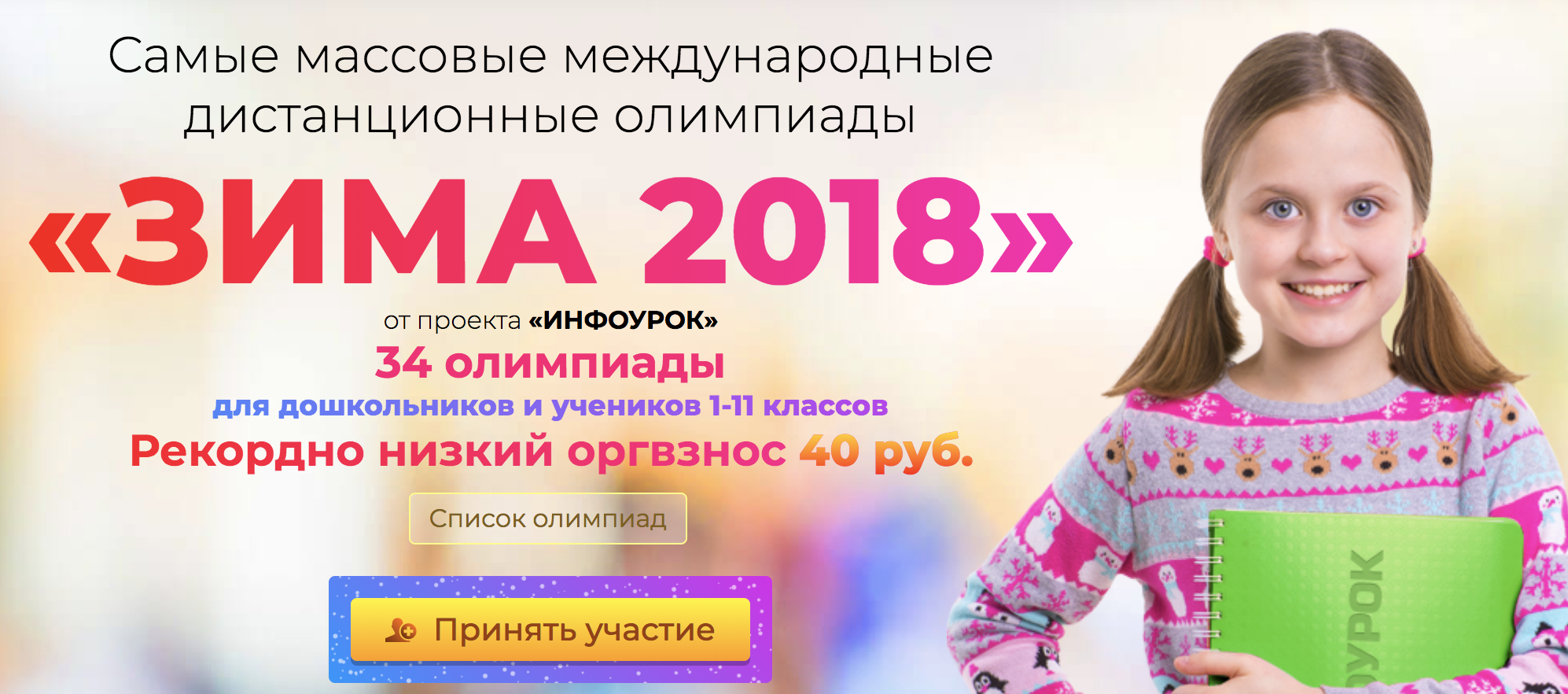 Скачать материалMetod-kopilka.ru1 вед: 
Дорогие товарищи зрители, 
Бабушки, гости, родители! 
Начинаем праздник лирический, 
Одним словом – исторический.Привет вам шлет страна чудес!Вот-вот откроются ворота,Под звуки вальса, под оркестрВойдут сюда…2-й ведущий.Мы ждем кого-то?1-й ведущий.Ты что забыла?Да как же можно?Сегодня праздник детворы,Кто год за годом (эх, и сложно!)Снимал учения плоды!2-й ведущий.Писать учился, слог за слогом Читал и  складывал слова.Кто с математикой сдружился,Кто любит жизнь — гип-гип, ура!1-й ведущий.Еще минута — и появятсяСлегка взволнованы и смущены,Герои вечера принцессы и принцы праздника,Им здесь в сердцах звезду зажгли.(Пауза.)Под ваши оглушительные аплодисменты приглашаются выпускники 4 «в» класса школы № 2.Под музыку к песне «Школьные годы» на сцену выходит четвертый классВот они наши замечательные выпускники!...1.Что происходит на сцене?2.- А что происходит на сцене?3.- У нас выпускной.4.Бал выпускной, мы уходим из школы начальной…5.Знать, поступили сюда мы с тобой не случайно.Знаний огромный багаж мы уносим с собой.6.- Что было вроде б недавно?7.- А был первый класс.Нас привели к вам за ручку и папы, и мамы.Вместе учились, ведь сложные нынче программы…Будем мы эти деньки вспоминать и не раз.10.- Чем же всё это закончилось?11.- Стали умней.Первый учитель, за всё Вам большое спасибо!К нашим проделкам Вы были всегда терпеливы.В жизни желаем Вам светлых и радостных дней.14.- Что же из этого следует?15.- Дальше пойдём.Ведь впереди ещё пятый класс, а не десятый.Думать о будущем, кажется, нам рановато.Будем стараться, учителя не подведём!ПЕСНЯ:6-й ученик: Наш класс населяют 23 человека. Из них абсолютное большинство – дети.7-й ученик: Хотя последнее слово всегда почему-то за единственным взрослым.8-й ученик: Средний возраст- 10 лет, а общий  -230 лет 7 месяцев и 14 дней.9-й ученик: Общий рост – 49 метров 13 см.10-й ученик: Общий вес 556 кг 300 граммов.11-й: Причем за 4 года обучения в начальной школе каждый в среднем вырос на 15 см.12-й: И поправился на 4 кг.13- й: Любители поговорить с соседом.14-й: Ссоримся и тут же миримся.15-й: Гордимся болтливой половиной класса, то есть мальчиками16-й: Знак Зодиака – Дева : коллектив был создан 1 сентября 2010 года.17-й: Любимый день недели – воскресенье!18-й: Любимое время года – лето!19-й: Любимая школа – вторая!Хором: А общее настроение – веселое!1-й ученик: В нашем классе есть Карина, Ярослава, и Полина, 

2-й ученик: Саша, Кати и Алиса, Лена, Юли и Денисы .

3-й ученик: Не забудем про Оксану, про Матвея, Ярослава

4-й ученик: 2 Егора есть и Лема, 3 Настены есть, Семен

5-й ученик: Лера - в свете нет такой!

Хором: Это класс наш выпускной!
20-й: за 4 года мы съели 4 тонны булочек;
21-й: если сложить в линейку все учебники, которые мы изучили за эти 4 года, то ее длина будет равна расстоянию до Луны и обратному пути к Земле!
22-й: мы набрались ума, научились дружить, веселиться, танцевать, ставить спектакли.23-й: А когда мы поем, то добрая энергия от песен может заменить по мощности несколько атомных электростанций.ПЕСНЯ:Ведущие: 4 года мы из класса в класс переходили вместе. И в этот день мальчики хотят сказать девочкам:Вы у нас такие славные,Вы, девчонки просто класс!!!Потому нам очень хочетсяБыть похожими на вас!Все рубашки отутюженывсе отглажены штаны.Обошли сегодня лужи мыИ не стали драться мы.Вверх ногами не ходили мы,Не валялись на полу,Друг на друга не садились мыИ не пачкались в мелу.Мы сегодня словно щёголи,Перед вами у доски,Но прекрасней наших девочекВсё равно не стали мы.Вы красивые, как звёздочки,И глаза блестят огнём,А улыбки ваши милыеЗатмевают солнце днёмВам желаем только счастья мыИ откроем вам секрет:Наших девочек прекраснееВо всей школе просто нет.Ведущие: Девочки хотят сказать ответное слово:Драчливой нашей половинеМы поздравления шлём свои.Для поздравления есть причины:Ура! Каникулы пришли!Когда на ваши потосовкиНа переменах мы глядим,Мы верим с вашей подготовкойСтрану всегда мы защитим.А мы под вашею защитойВполне спокойно можем жить.Покуда крепки ваши спины,Нам будет нечего тужить.Поэтому, друзья давайтеОт всей души, без лишних словОт всех невзгод нас защищайтеНо только, чур, без синяков!Дорогие наши мальчики,Поздравления вам не из книжки,А из сердца наше поздравленьеИ вдобавок ещё уваженье.Год закончили мы все умело,И идём на каникулы смело.Нужно всем вам здоровья набраться,Подрасти, загореть, накупаться.(инсценируют мальчики.)-Учителя хотят видеть нас такими (сели ровно, руки подняли, опустили);- Мамы хотят нас видеть такими (подметают, обтряхиваются, приглаживаются- Бабушки хотят нас видеть такими (надувают щеки и гладят живот);- Папы хотят нас видеть такими (показывают бицепсы, силу);- Девочки – одноклассницы... (опускаются на одно колено, одна рука на сердце, в другой – цветок);- Но мы такие, какие есть, и вся правда в том, что (хором) Мы закончили 4 класс!ПЕСНЯ: « МЫ МАЛЕНЬКИЕ ДЕТИ».Ведущий 1: Да уж, разное бывало! А помнишь, как контрольных боялись?Ведущий 2: А как тетради и учебники забывали?Ведущий 1: Или домашнее задание забывали сделать?Ведущий 2: Ух, страшно было!Ведущий 1: Давай, расскажем, как у нас проходили уроки!Песня: «ДАЙ СПИСАТЬ».1. Ученик:Вот и кончился наш год учебныйНе зовите вы нас четвероклашкамиСтали туфли малы нам и кедыИ короткими стали рубашки.2. Ученик:Мы со школой начальной прощаемся,Расстаемся, увы, навсегдаВ сентябре мы снова встречаемсяБудет средняя школа тогда.3. Ученик:Четыре года быстро пролетели.Побед, успехов, радостей – не счесть!.Учиться очень-очень мы хотели!Всего узнать, конечно, не успели,Но впереди еще семь лет прекрасных есть.СЦЕНКА «ПЕРЕМЕНА»Расселись ребята на брёвнышке в рядИ тихо о школе втроём говорят.Мне нравится школа, Алиса сказала.Всю жизнь я о школе, ребята, мечтала.Учитель мне нравится, Лема сказал.Он строгий, таких я ещё не видал.А мне, чуть подумав, промолвила Лена,Мне нравится больше всего ПЕРЕМЕНА!Ученик: Перемена?Ученик: Перемена. Все мальчишки на ковре.Кто-то влезть хотел на стену, Но скатился по стене.Кто по парте бодро скачет, кто-то ищет свой пенал.А ведь это просто значит, что весь класс на уши встал.Ученик: Школа-это не только уроки, но и весёлые перемены. Хотите узнать, как у нас проходят перемены?Ученик: У нас перемена такая большая, что превращения даже бывают…Ученик: Вождь аппачей жаждет мести. Вой койотов. Шорох трав.У меня в руке винчестер, У Матвея – томагавк.В час зловещий полнолунья гнётся прерия в дугу,Улюлюкает Дениска , я стреляю на скаку.Ученик Винету и Сокол храбрый вышли на тропу войны.То-то тётя Надя с шваброй побелела у стены.И физрук Светлана Александровна уползает словно краб.Если нас поймает завуч, у обоих снимет скальп.Ученик: Но вот прозвенел звонок. Зовет он нас на урок.Учитель заходит в класс, учитель глядит на нас.Учитель. Был на наш класс налет?Дети. Нет!Учитель. К нам заходил бегемот?Дети. Нет!Учитель. Может быть класс не наш?Дети. НашУчитель. Может, не наш этаж?Дети: Наш! Просто была переменка, и мы разыграли тут сценку.Учитель. Значит, это не обвал?Дети. Нет!Учитель. Слон у нас не танцевал?Дети. Нет!Учитель: Очень рада. Оказалось, я напрасно волновалась!1 ведущий: Уф, кажется, в этот раз обошлось без ошибок. Ребята, давайте поспешим дальше, нам ведь ещё много ошибок надо исправить, а уроков у нас было ой как много!Ты звени, звонок, звени, дальше нас скорей неси.Раз, два, три, четыре, пять – нам ошибки исправлять! (Звенит звонок).Ученик: Мы смешными малышами прибежали в этот классНам букварь с карандашами подарили в первый раз.С этой книжкой самой первой каждый путь свой начинал,Чтоб пройти маршрутом верным на заветный перевал. (Звенит звонок)Ученик: Чтение – это прекрасный урок. Много полезного каждый извлёк.Будь это стих или рассказ, Вы учите их, они учат вас! (Звенит звонок)1-й : За четыре года учебы мы так поумнели, что даже русские народные пословицы можем сами приспособить на новый лад. Не веришь?2-й : Не верю.3-й : Так проверь! Называй мне начало пословицы, а я ее буду тебе по-новому оканчивать.4-й: Кашу маслом не испортишь...5-й: ...сказал догадливый, ставя на всякий случай лишнюю запятую в диктанте.6-й: Кто ищет, тот всегда найдет...7-й: ...подумал сообразительный, заглядывая во время контрольной в тетрадь к соседу.8-й: Дружба и братство дороже богатства...9-й: ...воскликнул вежливый, опрокинув на перемене в буфете стакан чая у своего товарища.10-й: Копейка рубль бережет...11-й: подумал экономный и решил не сдавать деньги на подарки девочкам к 8 Марта.12-й: Много будешь знать - скоро состаришься...13-й: ...решил спокойный, когда получил очередную двойку на уроке.14-й: Делу время - потехе час...15-й: ...сказал веселый, уматывая с урока домой.16-й: Время - деньги...17-й: решил рассудительный, который отправился на футбол, вместо того чтобы выполнять домашние задания.18-й: Если хочешь быть здоров - закаляйся...19-й: ...воскликнул заботливый, столкнув друга в лужу.Ученик: И прекрасна и сильна математики страна.Здесь везде кипит работа, все подсчитывают что-то:Сколько домнам угля надо, а детишкам – шоколада,Сколько звёзд на небесах и веснушек на носах. (Звенит звонок)Сказочная арифметика

Иван-царевич и его братья пускали стрелы. Три стрелы упали на царский двор, четыре - на боярский, а восемь улетели в неизвестном направлении. Сколько стрел выпустили Иван-царевич и его братья? (15.)

Крошечка-Хаврошечка пошла в лес со своими сестрами - Одноглазкой, Двуглазкой и Трехглазкой. Сколько всего глаз было у этой компании? (8)

Фрекен Бок испекла вкусные плюшки и пошла смотреть передачу о привидениях. В кухню влетел Карлсон, съел 28 плюшек сам, а 6 отнес Малышу. Сколько плюшек недосчитается фрекен Бок, когда вернется? (34)

Соловей-разбойник своим свистом повалил 10 берез, дубов на 3 меньше, а осин на 6 больше, чем дубов. Сколько всего деревьев погубил не любящий природу Соловей-разбойник? (30)

Узнав о дне рождения ослика Иа-Иа, Винни-Пух решил подарить ему несколько горшочков меда. Придя домой, он обнаружил, что у него есть 25 горшочков. Мед из 15 горшочков он тут же съел, а остальные захватил с собой. По дороге он съел мед еще из 10. Сколько горшочков с медом все-таки получил в подарок ослик Иа-Иа? (0)

Озорная арифметика

Пожарных учат надевать штаны за 3 секунды. Сколько штанов сможет надеть хорошо обученный пожарный за 5 минут?

Воспитывая своего сына-двоечника, папа изнашивает в год два брючных ремня. Сколько ремней износил папа за все 11 лет учебы, если известно, что в пятом классе его сын дважды оставался на второй год?

Курочка Ряба снесла яичко, а мышка взяла и разбила. Ряба снесла еще 3 яичка. Мышка эти тоже разбила. Ряба поднатужилась и снесла еще 5, но бессовестная мышка расколотила и эти. Из скольких яиц могли бы приготовить себе яичницу дед и баба, если бы не разбаловали свою мышку?

Мама завела себе несколько кактусов. Когда трехлетняя Маша папиной бритвой старательно побрила половину маминых кактусов, у мамы осталось еще 12 кактусов. Сколько небритых кактусов завела себе мама?

Коля свой дневник с двойками закопал на глубину 5 м, а Толя закопал свой дневник на глубину 12 м. На сколько метров глубже закопал свой дневник Толя?

40 бабушек пришли на именины к одному дедушке. Каждая бабушка принесла в подарок по две расчески. Сколько расчесок получил в подарок от бабушек совершенно лысый дедушка?

Шарады
Шарады - это отгадывание слов по частям, обычно по слогам. 

Первое - нота, второе - тоже,
а целое - на горох похоже (Фа - соль.)

Слог первый - маленький грызун,
второй - вид дикого быка.
Любой, кто в химии силен, отыщет целое наверняка (Мышьяк.)

Бывает много странного на свете:
Вот вам предлог, союз и вновь предлог,
А целое я в зоопарке встретил -
Со страху еле ноги уволок. (Удав.)

Ты найдешь меня на дне
В синем море. И во мне
От начала до конца
Два предлога и три "ца". (Устрица.)

Ученик: Грамматика, грамматика - наука очень строгая.Учебник по грамматике всегда беру с тревогой я.Она трудна, но без нее плохое было бы житьё,Не отправить телеграмму, и открытку не отправить,Даже собственную маму с днём рождения не поздравить!Действующие лица: учитель и ученик МельниковУчитель: Мельников, выйди к доске и запиши небольшой рассказ, который я тебе продиктую.Ученик выходит к доске и готовится писать.Учитель(диктует): “Папа и мама ругали Вову за плохое поведение. Вова виновато молчал, а потом дал обещание исправиться.”Ученик пишет под диктовку на доске.Учитель: Прекрасно! Подчеркни в своём рассказе все имена существительные.Ученик подчёркивает слова: «папа», «мама», «Вову», «поведение», «Вова», «обещание».Учитель: Готово? Определи, в каких падежах стоят эти существительные. Понял?Ученик: Да!Учитель: Начинай!Ученик: “Папа и мама”. Кто? Что? Родители. Значит, падеж родительный.Ругали кого, чего? Вову. “Вова” - это имя. Значит, падеж именительный.Ругали за что? За плохое поведение. Видно, что-то натворил. Значит, у “поведения” падеж творительный.Вова молчал виновато. Значит, здесь у “Вовы” падеж винительный.Ну, а “обещание”, конечно, в дательном падеже, раз Вова его дал !Вот и всё!Учитель: Да-а, разбор получился оригинальный! Неси-ка дневник, Мельников. Интересно, какую отметку ты предложил бы себе поставить?Ученик: Какую? Конечно, пятёрку!Учитель: Значит, пятёрку? Кстати, в каком падеже ты назвал это слово - “пятёрку”?Ученик: В предложном!Учитель: В предложном? Почему же?Ученик: Ну, я же её сам предложил!Учитель. Где встречается вода в природе, Саша?Ученик. Вы же сами сказали: в природе.- Лена, назови шесть животных, которые живут в Арктике?- Два тюленя и четыре белых медведя.-Семен, какие вещества не растворяются в воде?- Рыбы.- Оксана, кого называют царем зверей?- Директора зоопарка.- Денис, ты мешаешь остальным. Читай про себя.- Но тут про меня ничего не написано.Учитель: Да, уважаемые родители, наши с вами ребята, не только умные, но и находчивые: сейчас вы в этом ещё раз убедитесьПрибегает ученик домой к матери:-мама, давай мне все конфеты, я их съем!-зачем все? Оставь немного и на завтра, -советует мать.-но учительница нам сказала: « никогда не оставляй на завтра то, что можно сделать сегодня»-почему ты такой хмурый, у тебя что-то случилось?-да нет, это я за тебя переживаю: тебя завтра в школу вызываютВедущий: для вас миниатюра «Знай правила русского языка»(Выходит девочка Катя, горло у нее закутано шарфом).Катя: Так хочется поскорее в школу, к ребятам. Пора лекарство принимать. (Берет бутылочку с лекарством, читает этикетку и начинает пищать. Вбегает Юля)Юля: Что случилось ? Почему ты пищишь?Катя: Да я лекарство принимала, а здесь написано (читает): «Три раза по одной ложке, после приема пищи»Юля: Ах, ты глупышка! Ты наверное прочла: «После приема пищи, а не/пищи»Катя: Ой, нам в школе учительница говорила, что от перестановки ударения может меняться смысл слов. Да, полезно знать правила русского языка.2 ведущий: Действительно, не так-то просто изучать родной язык. Но они и с этим справились.1 ведущий: Хотя и пришлось им совсем не легко. Ты только представь: домашние задания, контрольные, сочинения, изложения, рефераты. А когда отдыхать?ПЕСНЯ:1 ведущий: На уроках вы узнавали много интересного. Особенно интересный был предмет «Окружающий мир», где вы узнали о том, какой была наша Земля множество веков назад. Итак, вернемся в прошлое и заглянем в первобытную школу.Сценка “Первобытная школа”.1 ученик: Ты уроки сделал?2 ученик: А как же! Я же первобытный отличник! Вот…1 ученик: Дай списать.Учитель: Здравствуйте дети!1-2 уч.: у-у-у.Учитель: Прошу садиться. А-А-а! Кто подложил мне бивень мамонта? Это твои шуточки, Ослиное Ухо? Завтра в школу с отцом…1 ученик: А папа не может. Он в командировке, в соседнем племени.Учитель: Тогда пусть…1 ученик: А мама не может. Она огонь в очаге поддерживает.Учитель: Тогда…1 ученик: А бабушка на охоте- за мамонтом гоняется.Учитель: А я вот напишу записку, и останешься сегодня без сырого мяса.1 ученик: За что? Я больше не буду…(Плачет)2 ученик: Он больше не будет.Учитель: А ты, Вырви Глаз, не заступайся. Ослиное Ухо, к скале. Повторим математику. Пиши задачу: По небу летели птеродактили. Сначала их было столько, сколько пальцев на одной руке, потом к ним пристало столько же. Сколько птеродактилей стало?1 ученик: Ой, посмотрите в окно! Динозавриха с динозавренком…Учитель: Где?1 ученик: Всё не то, всё не то. (ищет шпаргалку)Учитель: Где же динозавры?2 ученик: Долго шли, уже вымерли (смеется).Учитель: Ах, вы шутники! Садись, Ослиное Ухо, два. Сколько лун ты уже сидишь в одном классе? Две? И еще останешься. А ты, Вырви Глаз, решил задачу?2 ученик: Конечно! Я же первобытный отличник!Учитель: Так сколько же будет птеродактилей?2 ученик: Птеродактилей будет много.Учитель: Ну не плохо. Садись, четыре.2 ученик: Почему четыре-то?Учитель: Ответ неполный. Надо было сказать: птеродактилей было очень много.2 ученик: Ну, спросите меня еще. Зачем мне четверка? Я же отличник.Учитель: Ладно, так и быть. Слушай. У шалуна были ослиные уши. Одно ему в прошлом году оттрепали, одно в этом. Сколько ушей у шалуна?2 ученик: Вы сами сказали: одно ему в прошлом году, одно в этом оттрепали, значит, одно.Учитель: Не правильно! В ответе: два уха! С ответом не сходится.2 ученик: С каким ответом? Покажите.Учитель: Да вот же, ответ перед тобой. Ослиное ухо, встань, покажись! Вот видишь 2 уха.2 ученик: Сейчас сойдется. Извини, друг, у меня должно сойтись с ответом. Ну, что тебе, ухом больше, ухом меньше… А у меня в четверти – четверка, представляешь?1 ученик: А – А – А.Ведущий: А так иногда проходили уроки.СЦЕНКА КУДА ВСЕ ДЕЛОСЬ?Учитель: Здравствуйте ребята! Садитесь! Достаньте тетради, учебники. Хорошо…(Матвей тянет руку) Что там у тебя Матвей?Матвей (роется в портфеле): Вера Леонидовна, а мне бабушка забыла тетрадь положить! Она старенькая…Учитель: Пора, Матвей, тебе за бабушкой ухаживать, а не наоборот! Вот тебе тетрадь. И чтобы такого больше не было… Итак, открыли тетради… Хорошо… (Матвей снова тянет руку) Что, Матвей?В.Л.: Вера Леонидовна, а брат мой учебник дома оставил…Учитель: При чём тут брат? Ты уже сам большой. Как не стыдно! Вот учебник, но в последний раз… Итак, взяли карандаши…Матвей (роется в портфеле): Вера Леонидовна! Мама обещала положить, но, наверное, забыла…Учитель: Да что же это такое? Из-за тебя мы никак не можем начать урок! Вот карандаш! Все! Взяли линейки…Матвей (роется в портфеле): Вера Леонидовна, у меня за линейку отвечает…Учитель: Ужас! Бабушка, брат, мама, а где же ты, Матвей – ученик? Или у всех Хабибовых память плохая?Витя: Нет, память у нас у всех хорошая… И вчера они при мне портфель собирали… Куда все делось?Учитель: Так что же, у тебя портфель вообще пустой?(Матвей с удивлением достает из портфеля детский пистолет, пирожок, кубики, ботинок… одноклассники смеются, больше всех Егор)Егор: Как в кино! Ну и Матвей! Вот за мной никто из взрослых не смотрит, и все у меня есть!Учитель: Матвей, у тебя дневник хотя бы с собой?Матвей: Сейчас посмотрю (Радостно вынимает помятый дневник) Вот! (несет учителю)Учитель: Дневник ученика 4-го «в» класса… Исакова Егора…(все в недоумении. Потом взрыв смеха).Учитель: Егор, а на твоем дневнике что написано?(Егор достает из такого же портфеля дневник, читает)Егор: Дневник ученика 4-го «в» класса Хабибова Матвея…Матвей: Мой портфель в коридоре взял! Бери свои игрушки! Из-за тебя мне попало… Я же, Вера Леонидовна, говорил, что сам видел, как мне портфель вечером собирали! Эх, Егор! И не стыдно?2 ведущий: Да, неповторимы школьные года. Памятны они и уроками, и школьной дружбой, и многим таким, что не объяснишь словами. И, конечно же, соперничеством между девочками и мальчиками. Поиграем в игру: мальчики говорят только слово “мальчишки”, а девочки слово “девчонки”.—На розыгрыш по мотогонкам стремятся лишь только …—Играют в бантики и мишки конечно, только лишь …—Любой ремонт устроят тонко конечно, только лишь …—Весной венки из одуванчиков плетут, конечно, только …—Болты, шурупы, шестерёнки найдёшь в кармане у …—Себе завязывают бантики из разных лент, конечно, …—Коньки на льду чертили стрелочки, в хоккей весь день играли …—При всех померяться силёнкой, конечно, любят лишь …1 ведущий: Молодцы, опять справились с заданием без ошибок.Четыре года назад мы начали создавать дом, в котором нам вместе было хорошо. Это наш класс. Он сложен из строительного материала с особыми свойствами: доброты, дружбы, юмора, взаимопомощи, любви, мудрости, увлечений, слез и обид. Каждый из вас положил свой кирпичик в строительстве этого дома. 

А сегодня хочется рассказать о каждом из этих кирпичиков, т.е. о вас. 
Почему о каждом? Да потому, что если вынуть один кирпичик, то весь дом разрушится. А мне дорог каждый из вас! Пройдёт много лет... И наступит весна... Мы ваши в газетах прочтём имена1.Настя Кириенко - в Париже на конкурсе танцев,сразила изяществом всех иностранцев!2. Семен - хозяином стал автопарка,вот только с бензином, как и прежде запарка!3. Полина и Саша едут к нам на гастроли.Играют они только первые роли!4.Тихий и скромный Ярослав,теперь депутат Государственной Думы!5. Ильясов Денис – он помощник того депутата.Вместе учились ребята когда-то!6.  В университете работает Волкова Настя .Знает все уловки она.У студентов своих шпаргалки ликвидирует быстро и ловко она.7. Стал наш Лема футболистом известным.Играет он там, за границей конечно.Он не играет в команде ГАЗМЯС и не позорит 4В класс!8. Валерия – дизайнер отличный у нас.К ней обратился почти целый класс.Даже и те, кто живёт за границей,к Валерии  могут сейчас обратиться!9. Классный художник – Половникова Катюша .Портреты шикарно рисует она.10. Фаисханова Катя - дизайнер причёсок.Она - королева у массы расчёсок.Очередь к ней, запись и блат.Это не шутки, вам говорят.11. Сагитов Егор - пилот, он воздушный лайнер ведет,пассажиры его обожают, а начальство его уважает.12. Ну, а Оксана  много стран посетила.Разные она языки изучила.13. Исаков Егор - строитель у нас.Он строит дома для людей - просто класс!Счастливые люди живут в тех домах,Их строит с любовью Егорик для нас!14. В криминалистике лучший знатокМельников Денис, он знает в ней толк!Все преступления будут раскрыты -Денис ни одной не пропустит улики!15. Матвей у нас полицейский отважный!Он генерал и поэтому важный.Сам президент ему орден вручает,Он - лучший в полиции, все это знают!16. Волшебные руки у Ярославы - хирурга!Ярослава известна не только в округе.Жизни спасает людям она,Ярославой гордится вся наша страна!17. Букина Юля - детектив, она наш Шерлок Холмс,И там, где запутался весь Интерпол,Свой метод дедукции она применяетИ мир от преступников освобождает!18. Алиса - врач от бога!И просто славный человек!Таких врачей у нас немного,Им веришь больше, чем себе.19 Лыкасова Юля и Коробейникова Настя погрузились в науку.Открыли зачем-то теорию звука,ещё поработав, теорию света и лауреатами стали за это.20. Карина открыла своё ателье. Там шьют одежду.21. Ну, а колье на шее у нашей Лены сверкает.Лена сейчас показ открывает.Пройдёт много лет... И наступит весна... Мы ваши в газетах прочтём именаО! Дорогие выпускники! В нелёгкое время мы живём. Помните, что всегда надо оставаться людьми. Помните, что только добро и справедливость помогут вам преодолеть невзгоды. Пусть этот звездопад озарит вашу жизнь удачей, радостью, здоровьем.Ученик:Когда конфеты кончаются – очень все огорчаются.И когда апельсины кончаются – тоже все огорчаются.А когда уроки кончаются – редко кто огорчается:Скорей во дворе встречаются, в доспехи свои облачаются,Друг на друге скакать обучаются, на качелях вовсю качаются…В общем, много чего приключается, когда уроки кончаются…1 ведущий: И самое-самое лучшее время, которое наступает, когда кончаются уроки – это….(каникулы). А летом, во время каникул, мы встретим немало чудес. Но одно из самых замечательных чудес, которое преподнесет вам лето, это то, что вы станете ПЯТИКЛАССНИКАМ.Сейчас вы должны дать «Клятву пятиклассника».Всех пятиклассников прошу встать.Дети дают клятву:«Вступая в ряды учеников средней ступени школы, перед лицом своих товарищей, перед лицом родителей-мучеников, перед лицом учителей - тружеников торжественно клянусь:1. У доски стоять, как лучший вратарь, не пропуская мимо ушей ни одного вопроса, даже самого трудного и каверзного.  КЛЯНЕМСЯ!2. Не доводить учителей до температуры кипения – 100˚С КЛЯНЕМСЯ!3. Быть быстрыми и стремительными, но не превышать скорость 60 км/ч при передвижении по школьным коридорам! КЛЯНЕМСЯ!4. Вытягивать из учителей не жилы, выжимать не пот, а прочные и точные знания и навыки. КЛЯНЕМСЯ!5. Плавать только на «хорошо» и «отлично» в море знаний, ныряя до самой глубины. КЛЯНЕМСЯ!6. Быть достойными своих учителей! КЛЯНЕМСЯ! КЛЯНЕМСЯ! КЛЯНЕМСЯ!Ученик:- На выпускном мы подвели итог: здесь каждый для себя взял всё, что мог!И с этим драгоценным багажом не только в пятый класс – мы в жизнь потом пойдём!- И день сегодняшний нам вспомнится не раз: и все слова, и наш нарядный класс,И все улыбки, всё добро и всё тепло, когда мы вместе, всё вокруг светло!1 вед: 
Уважаемые родители! Основные ваши страдания, конечно же, еще впереди. А сегодня ваши дети просто покидают начальную школу целыми и невредимыми, и умными. Поэтому прошу вас получить правила ухода за выпускниками начальной школы. 

Правила ухода за выпускниками. 
1. Устраивать «головомойку» данному изделию не рекомендуется. 
2. Гладить разрешается и как можно чаще, не обращая внимания на его поведение. 
3. Использовать изделие «выпускник» рекомендуется только по его прямому назначению: кормить, поить, прогуливать, развлекать и дать отоспаться после четырех лет недосыпания и прочих неудобств школьной жизни. 
4. Ели вы не будете бережно обращаться с изделием «выпускник», то оно может испортиться: от гнева и обиды у него покраснеет лицо, задрожат губы, и изделие может утратить свою первоначальную привлекательность. 
Учитель. Слово вам, уважаемые родители.Родитель: Дорогие ребята!День сегодня необычный:Перешли вы в пятый класс.На пороге старшей школыМы даем вам всем наказ.Много лет еще учитьсяИ терпенья не терять,Двойку, тройку, единицуВ свой дневник не допускать.Не нервируй педагогов,Ведь учитель- царь и бог.Пусть тебя ругают строго,Смирным будь, как ангелок.А еще тебе желаем,Пятиклассник дорогой,Чтоб тебя не посылалиЗа родителем домой.Жмем тебе на счастье рукуВспоминай свой первый класс.И учительницу первуюЧто воспитывала вас.Мы со школой начальной прощаемся,Расстаемся, увы, навсегда.В сентябре мы снова встречаемся,Будет средняя школа тогда.Пролетят быстро школьные годы,В один миг пронесутся года.Но «началку» мы не забудем,Будем помнить о ней мы всегда.Ученик:Будет много разных предметов,Будут разные учителя,Но останется в памяти вечноТа, что первой учила меня.Ведь она нам путь к знаньям открыла,Помогала нам в жизни всегдаИ, конечно же, всех нас любила.Это – мама вторая была.ПЕСНЯ:Ученик:Мамы, папы дорогие, очень крепко любим вас,Просим вас, переходите вместе с нами в пятый класс,Будет нужен нам по жизни ваш родительский запал.Без родителей, ребята, я пропал и ты пропал.Мы сегодня уйдём, активисты и просто ребята.Вам с другими придется с нуля начинать.Мы собрались, чтоб с Вами сердечно проститься.И заверить, что нам Вас нельзя забывать.Нам трудно расстаться, так что же?Распорядились сами мы судьбой!А что нам было ближе и дороже.Мы в наших мыслях унесём с собой!Олимпиады и концертыИ сказок волшебства поток.Все вместе мы творили с вами,И каждый здесь горел, как мог…Весенний праздник, иль осенний,Иль возле елки хоровод –Вот так и крепла наша дружба,Мужал наш творческий народ.А сколько вместе перепето,Перетанцовано у нас!Коль вспоминать – не хватит времени:На это нужен целый час…Да, было время золотое,Как ветер, быстро пронеслось…Его мы будем долго помнить,В сердцах оно отозвалось.Ведущий 2: Слово предоставляется Надежде Анатольевне!Каждый выпуск – он самый трудный.Сколько дней и часов позади.И казалось, порой невозможноОбъясненье чему–то найти.Я желала бы, правда, искренне,Вас и дальше по жизни вести.Чтобы выросли вы, наши детиИ гордиться мы вами могли.Но приходится нам расставаться.“До свиданья!” - я вам говорю.И сегодня вам на прощаньеЯ частичку себя отдаю.!




Лотерея
1. Чтоб всегда быть очень милым, умывайтесь чаще мылом (мыло).
2. Если хочется назад в детство возвратиться,
Этот скромный аппарат может пригодиться (пустышка).
3. Чтоб считать могли доход, будет кстати вам блокнот (блокнот).
4. Лотерейный ваш билет тянет только на пакет (пакет). 
5. Чтоб дружбу в классе укрепить, хотим вам скрепку подарить (скрепка).
6. В жизни на лучшее нужно надеяться.
Клею возьми, если что-то не клеится (клей).
7. Эта вещь хотя и скромная, но польза от нее огромная (ручка).
8. Эта вещь необходима для любителей экстрима (йод или бинт).
9. Хорошо на пиджачок приколоть большой значок (значок).
10. Не хмурьте ясное лицо - вы получаете яйцо (яйцо).
11. Как сердце бьется гулко-гулко, и вам досталась эта булка (булка).
12. Для чтения у нас вот журнальчик есть для вас (журнал).
13. Чтоб пятерки получать пригодится вам тетрадь (тетрадь).
14. Друзей своих чтоб не забыть, полезно снимки их хранить (фотоальбом).
15. Эта вещь полезна очень тем, кто умным быть захочет (книга).
16. Эта вещь полезна очень тем, кто быть красивым хочет (зеркальце).
17. Гостей чаще приглашай, с ними пей душистый чай (пакетик чая).
18. Чтобы жизнь казалось сладкой, угощайся шоколадкой (шоколадка).
19. С недостатками в борьбе будь всегда ты на коне (фигурка лошади).
20. Обезьяны это год, она удачу тебе несет (фигурка обезьянки).
21. Без ошибок не проживешь - их ты ластиком сотрешь (ластик).
22. Если в доме отключат свет - тебе поможет сей предмет (свечка).
23. Спички детям не игра, но туристу без них никуда (спички).
24. Жизнь - не сахар, говорят про того, кто не богат, кто несчастен и невесел, буйну голову повесил… Чтоб про тебя так не сказали - возьми-ка сахар, живи без печали (пакетик сахара).
25. Дорога к обеду ложка - подожди обед немножко (ложка).
26. Чтоб улыбкою сиять, про это не надо нам всем забывать (зубная щетка или паста).
27. Мир без красок слишком сер - раскрась его, чтоб он повеселел (краски или фломастеры).


Учитель:   А мне в свою очередь хотелось бы поблагодарить  ваших родителей за то, что они воспитали вас такими хорошими детьми, за то, что они вложили в вас всю свою любовь и нежность, за то, что всегда с пониманием относились к вашим маленьким неудачам, за то, что они поддерживали меня и понимали, за то, что всегда принимали участие в жизни нашего класса.Учитель: И особо трогательна забота бабушек о своих внуках. Ведь не зря говорят: «Первый ребенок – последняя кукла, внук – первый ребенок». Поэтому многие бабушки были как мамы. Мы знаем, что  переживания за своих внуков они чаще всего выливают в слезах. Наверное, и дальше их участь – волноваться, заботиться, переживать.Ученик:До вечера я в школе пропадаю.Лечу домой – и мне сомнений нет,Что у плиты – бабуля молодаяНаварит борщ, нажарит нам котлет…Она кружит по дому, словно пчелка,И потому в сосудах теплый мёд.А в огороде – и окучка, и прополка,А лето – шустрое, оно не подождёт.Не только за труды люблю бабулю,И просто так – ну просто так люблю.Спасибо бабушке, как доброму июлю,Она на свете есть – и я спокойно сплю.Учитель:  Я знаю, что  бабушки и дедушки переживают за своих  внуков. Наши дети перешагнули ступень начального образования и вам, уважаемые дедушки и бабушки предстоит волноваться еще очень долго за них. Нам бы хотелось пожелать вам здоровья, сил и терпения. И самое главное, чтобы вы чувствовали себя всегда молодыми.Если был бы я министром всех начально-средних школ,Я бы в школах очень быстро отменил отметку "кол".К своему распоряженью приписал бы я слова,Что ещё уничтоженью подлежит оценка "два".А потом, подумав ночку, от зари и до зари,Я б велел без проволочек упразднить оценку "три".Чтоб ученье - не в мученье, чтобы мам не огорчать,Чтоб учиться с наслажденьем на четыре и на пять.!Учитель: Мы выпускаем 30 самых ярких, самых умных звёзд. Просто не верится, что пролетело уже 4 года, что не так давно все вы были такими неумейками. Теперь вы многому научились, повзрослели.Сегодня мне и грустно и радостно. Грустно потому, что осенью у меня будут новые ученики, а у вас новые учителя. Мне очень хочется, чтобы они вас тоже полюбили, полюбили такими, какие вы есть. Радостно мне потому, что вы повзрослели, стали умнее, многому научились. Вы будете учиться теперь в 5 классе, но в нашей же школе. Я расстаюсь с вами, но не ухожу от вас. Я буду всегда рада видеть вас, и если нужно будет, то всегда помогу. Самым большим событием для меня будет тот день, когда вы, будучи выпускниками школы , вспомните обо мне и пригласите на свой последний звонок. А знания, которые вы получили в начальной школе, не забыли ни в 5, ни в 10 классе. Успехов вам! Счастливого пути в 5 класс!2. Класс сегодня улыбками ярок!
Сколько мам, сколько пап и сестер.
Даже брат мой, хоть очень занят,
К нам сегодня на праздник пришел!
День сегодня совсем особенный, 
Собрались мы сюда, друзья, 
Чтоб проститься с начальной школою,
Это сделаем вы и я. 









2-я сценка.
Учитель: Болтаешь на уроках?
Ученик: Нет.
Учитель: Списываешь?
Ученик: Да что вы!
Учитель: Дерешься?
Ученик: Никогда!
Учитель: Да есть ли у тебя хоть какие-нибудь недостатки?
Ученик: Вру много. 


4-я сценка.
Учитель: Лема, твоё сочинение о собаке слово в слово похоже на сочинение твоей сестры.
Ученик: Так ведь у нас одна собака на двоих. 

Ведущий: Жизнь каждого школьника делится на 3 периода: начальный, средний и старший. В жизни наших детей сегодня завершается первый, самый важный период. Они шли к этому долгих 4 года. 

Ведущий: Все эти 4 года за вас переживали и вместе с вами учились ваши мамы и папы. Может быть это было незаметно для вас тогда, но взгляните на них сейчас, они тоже прощаются со школой и с вашим детством.

Ведущий: Большое спасибо за терпение, за поддержку и внимание, которое вы нам оказывали. Ведь недаром говорится, что самые первые учителя - это мамы и папы, бабушки и дедушки. Без вашего участия мы бы не смогли вырастить таких замечательных детей - наших выпускников начальной школы. Поэтому разрешите нам вручить благодарности от школы самым активным нашим помощникам! 

Ведущий: После такого трогательного момента я думаю, что у вас еще хватит сил, любви и терпения. Родители к клятве готовы? 

Клятва родителей.
Детям в ученье поможем всегда. ДА!
Чтобы детьми была школа горда. ДА!
Нас не пугает задач чехарда. ДА!
Формулы вспомнить для нас ерунда. ДА!
Клянемся детей не лупить никогда. ДА!
Только слегка пожурить иногда. ДА!
Будем спокойны, как в речке вода. ДА!
Мудрыми будем, как в небе звезда. ДА!
Будем вставать по утрам в холода. ДА!
Чтобы успеть и туда и сюда. ДА!
Когда ж завершится учебы пора,
Вместе с детьми погуляем тогда! ДА! 

1-й: Мы в классе нашем подружились,
Ходить без мамы научились.
И видим мы сейчас
Веселый, дружный 
Но не всегда послушный
Четвертый, повзрослевший, класс. 

2-й: Сегодня закончен последний урок,
Последний звенит в коридоре звонок.
Мы - сумки под мышку и мчимся вприпрыжку,
И дружно шагаем за школьный порог. 

3-й: А там, за порогом, листвой шелестя,
Качаются клены, шумят тополя…
А значит все это, что началось лето,
Что нас ожидают леса и поля!

4-й: И где бы я ни был, куда бы ни шел,
Каких бы я новых друзей не нашел,
На речке и в поле я помню о школе, 
Я помню, что в пятый класс перешел! 



Ведущий: Пройдут года, ты станешь взрослым
И часто будешь вспоминать,
Как было хорошо и просто
По школе вместе нам шагать.
Как приучался ты к труду
И пел на празднике веселом.
Будь счастлив, дорогой мой друг,
Этап твой следующий - 
Средняя школа!
В честь окончания начальной школы ваши родители приготовили для вас подарки! ыпускной в 4 классе 2015 год1.Праздник открывается песней «Маленькая страна» (караоке).1.       Есть за домами, за лесами Маленькая страна.Там люди с добрыми глазами, Там жизнь любви полна. В ней детям нравится учиться, Искать на вопрос ответ, К знаниям каждый здесь стремится, В школу бежит чуть свет. Припев:Маленькая страна, маленькая страна.Каждый расскажет и покажет –Вот она, вот она!Маленькая страна, маленькая страна,Там, где душе светло и ясно,Там где всегда весна. 2.       Весело в той стране учиться, Мил нам уютный класс, Дорог и близок нам учитель, Ласково смотрит на нас. .       Все эти годы мы были вместе, Пришёл расставания час.Будут новые книжки и песни В школьной стране у нас2.Учитель: Дорогие мои ребята! Вот и пришёл день прощания с начальной школой. 4 года назад вы переступили порог этой школы. В ней вы начали подниматься по трудным ступенькам лестницы знаний. Ну, а сегодня всем нам грустно и весело. Грустно от того, что придётся расстаться со своим классом, а радостно, потому что вы повзрослели, стали умнее, многому научились. Давайте же вспомним, какими вы были тогда, 4 года назад…3. Стихи-воспоминания .
1.Помню я, как сейчасКак пришли мы в 1 классНичего не понимали,
Так вот мы учится стали
2.
Вначале было тяжело, но со временем прошло
Мы читали понемногу
Прибавляли слоги к слогу
3
Математика пошлачуть сума нас не свела
Помирать ей богу буду,1 класс я не забуду
4
Но упорно мы трудились,пообтерлись, подружились
И ученье побежаловот тогда  полегче стало
5.
2 класс, а мы опять все за первый повторять
Что поделать так случилось
Все за лето позабылось
6.
И слагать и вычитать
Громко книжки вслух читать
Все конечно повторили
И темы новые учили
7.
И конечно классный часпроводили мы у нас
И природу изучалии картинки рисовали
8.
Третий класс потяжелей
Но и мы уже взрослей
Мы уже не первоклашки
Третий класс не промокашки
9.Было очень много дел
Но и третий пролетелБегло мы уже читали
И порой в уме считали

 10.Могли контрольные решать на 4 и на 5
Хотим признаться, между прочим
Получалось все ж не очень
11.
И приходилось лишь мечтатьКогда же нам поставят 5
Но пробежали вскачь недели,
В дневник пятерки полетели
12.
все стало славненько у нас
Мы перешли в 4 класс
А этот класс он не простой
В начальной школе выпускной
13.

Гладко все у нас пошло
Ясно дело нам везло
Марина Валерьевна учила
Нам приятно с нею было
14.
Вот четвертый год прошел
И у нас все хорошо
Продолжим в пятом мы ученье
Набраться нужно всем терпенья!4.Песня «Чунга-чунга» (караоке). 1.       На уроке снова я сижу,От окна я глаз не отвожуТам уже весна, звенят ручьи.Ну а мне твердят: учи, учи. Припев:Надоели мне склоненья,Надоели мне спряженья,Надоели мне наречья и глаголы.Надоело мне учиться,Я хочу летать, как птица.Эх, скорей бы мне окончить эту школу!5.Сценки об уроке письма1. Выручайте, палочки, палочки-выручалочки!Становитесь по порядку в мою первую тетрадку,За строчку не вылезать! Спину прямо всем держать!Что же вы не слушаетесь? Что же плохо учитесь?Что стоите как попало? Мне опять за вас попало!Но не знает мой учитель, и не знает даже мамаКак вас трудно научить, чтобы вы стояли прямо!2. Мы теперь ученики! Нам не до гулянья.На дом задали крючки – первое заданье.Вот мы с мамой за столом дружно распеваем:Вниз ведём, ведём, ведём; пла-а-авно закругляем.Но противные крючки с острыми носамиУ меня из-под руки выползают сами.Телевизор не глядим, сказки не читаем.Три часа сидим, сидим – пла-а-авно закругляем…Вечер. Поздно. Спать идём. Сразу засыпаем.И во сне ведём, ведём, пла-а-авно закругляем.6. Песня про математику Песня «Голубой вагон» (караоке). 1.       Медленно минуты уплывают вдаль, Из трубы в трубу вода течёт. У меня задача не решается, Ох уж этот мне водопровод! Припев:Медленно, медленно наш урок тянется,Двойку поставят мне, ведь решенья нет.Каждому, каждому в лучшее верится,Может подскажет мне кто-нибудь ответ.2.       У доски стою я целых полчаса, Умножаю и делю опять. А в трубе вода уже кончается, Ничего я не могу понять.7.Сценка о математикеНе решается задача – хоть убей.Думай, думай, голова, поскорей!Думай, думай, голова, дам тебе конфетку,В день рожденья подарю новую беретку.Думай, думай – в кои веки прошу,С мылом вымою тебя, расчешу.Мы ж с тобою нечужие друг дружке.Выручай, а то как дам по макушке!8. Стихи о родителях.1. Сегодня мы спасибо говорим,Конечно, и родителям своим.Забота Ваша, и вниманье, и терпеньеТак помогают нам всегда!2.Но признаюсь я с сожаленьем:Бываем глухи иногдаМы к вашим просьбам и тревогамСомненьям, горестным упрёкам.3.Не понимания стенаВдруг вырастает между нами,И кажется порою, что онаНе может рухнуть с помощью цунами.4.А мы вас любим, любим вас!Но чувства часто держим под секретом,И только сдержанность подчасМешает нам признаться в этом. 9. Выступление девочек.Сценка «Дело было вечером»Автор Кто на даче отдыхал,Кто покупки совершал,Мама Лена платье шилаМама Надя суп варилаДело было вечером, делать было нечего.Галка села на заборе, кот забрался на чердак.Вдруг сказала мама Оля просто так:1- ая мама. А у нас в тетради «пять».А у вас?2-ая мама. А у нас «трояк»опять. А у вас?3- я мама. А у нас вчера сыночек сочинение писал.Я придумала вступленье. Дальше папа сочинял.4- ая мама. Ну, а наш играет в фишки. И горланит «У-е-фа!»От таких ужасных криков разболелась голова!5- ая мама. Мой сынок вчера подралсяда по полу повалялся.Два часа штаны стирала,Да рубашку зашивала.3- я мама. Наш не любит вермишель- это раз.Убирать свою постель – это два.Ну а, в третьих, попросила я сыночка пол помыть.Отвечает, не успею, надо правила учить!2- ая мама А у нас не любит дочка подниматься по утрам.Мы решили вместе с папой ей купить подъёмный кран.1- ая мама Ну, а я мечтаю оченьСтать совсем такой, как доча.Скинуть лет бы двадцать пятьИ ребенком стать опять.4- ая мама Я б на прыгалке скакала.5- ая мама Я бы в «классики» играла.1- ая мама Ну, а я бы всем мальчишкамПонаставила бы шишки.2- ая мама Ну а я на рубль двадцатьЦелый день могла б питаться!3- я мама. Да, когда детьми мы былиЭто время не ценили!4- ая мама Наши школьные года улетели навсегда!5- ая мама. Мне пора, ведь надо дочке что- то там нарисовать.2- ая мама Ну а мне велел сыночек изложенье написать.1- ая мама Мне задачки две решить, форму школьную дошить.Хором Мамы всякие нужны, мамы разные важны.10 Выступление мальчиков1Учителя хотят видеть нас такими(руки сложили)2Мамы хотят видеть нас такими(подметают)3Папы хотят видеть нас такими(мышцы)4Бабушки хотят видеть нас такими(гладят животы, надувают щеки)5.Девочки одноклассницы хотят видеть нам такими(прикладывают колено к полу)6.А мы такие какие мы есть.Можем сказку рассказать,Может спеть и станцевать.Реп.( поют и танцуют мальчики)1 В школе начальной, в школе начальной,Мы много разных наук изучали…2 Дроби, сравненья и уравненья…Просто мозгов началось помутненье.3 Склоненья, спряженья, таблица умноженья …И сочиненья для воображенья…4 Пишем девчонкам мы сами записки,Можем немного болтать по-английски,5 Можем падеж отыскать и склоненье,Можем вам всем мы поднять настроенье.6 Ростом мы выше, сильнее мы стали…Зубы молочные повыпадали…7 За эти несколько лет обученья,Мы доставляли порой огорченья8 Мы и спокойные, и озорные,Есть и тихони, и есть заводные…9 Все в пятый класс переходим мы дружно.Это же круто, и то, что нам нужно..11 Клятва от родителейторжественной клятве приготовитсяДетям поможем в ученье всегда ДА
Чтобы детьми была школа горда – ДА
Нас не пугает задач чехарда - ДА
Формулы вспомнить для нас ерунда – ДА
Будем спокойны как в речке вода - ДА
Мудрыми будем как в небе звезда – ДА
Будем вставать по утрам в холода – ДА
Чтобы успеть и туда и сюда – ДА
Когда ж завершится учебы пора
Вместе с детьми погуляем тогда - ДА
12.Песня из кинофильма «Доживем до понедельника» звучит в исполнении ученицы .13. Предсказание звездочета (С презентацией)2035 год. Приходит весна.Мы ваши в газетах прочтём имена.Радик учёным известнейшим стал.Михаил отслужил и уже генерал.А Паша Бычков  - компьютерщик рьяный.Он новые классные создал программы.Тимур и Денис погрузились в науку.Открыли зачем-то теорию звука. Потом, проработав теорию света,Они лауреатами стали за это.Дима  наш стал дорогим адвокатом.Он за границей сейчас вместе с братом.Яна открыла своё ателье.Там шьют одежду, она кутюрьеПодумайте только! Наташечка нашаТа, что смешливей была и всех краше,Живёт и работает здесь, по соседству –Главный врач в поликлинике детской.А Владик, что тихий такой и угрюмый,
Теперь депутат Государственной ДумыДиана и Таня - дизайнер причёсок.Они королевы у массы расчёсок.Очередь к ним, запись и блат.Это не шутки, вам говорят.Стасик - звезда спортивного мира.И у него не одна есть квартираНу а Данил много стран посетил.Разные он языки изучил.Стал переводчиком наш ДаниилМного друзей  себе накопил..Алина - директор школы этой.Уже возглавляет она педсоветы.Пройдёт несколько лет...И наступит весна...Мы ваши в газетах прочтём имена14.Награждение грамотами и портфолио15 Финальная песня на мотив «До свиданья, Москва» (караоке). 1.       В кабинете становится тихоСлышно даже биенье сердец.До свиданья, начальная школа,Эта школа – дорога чудес.И грустим мы сейчас, расставаясь,Вспоминая счастливые дни,Как пришли мы сюда малышамиИ какими отсюда ушли. Припев: Расстаемся друзьяОстается в сердце нежностьБудем дружбу беречьДо свиданья до новых встреч2.       В этом классе мы с вами мечталиИ дорогою знаний мы шли,Здесь друзей мы своих повстречали,Здесь открытия делали мы.Не грустите наш первый учитель,Прибежим в гости к вам и не раз.Пусть придут нам на смену другие,Мы такие одни ведь у вас. Учитель (под продолжение музыки):Пусть каждый день ваш будет светлым,Пусть ваше сердце будет щедрым.От всей души желаю счастья,В учёбе – радостных побед,Пусть обойдут вас все несчастьяКак будто их в природе нет!